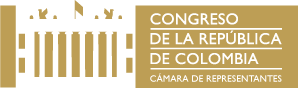 PROYECTO DE ACTO LEGISLATIVO ____ DE 2019POR MEDIO DEL CUAL SE MODIFICA EL ARTÍCULO 207 DE LA CONSTITUCIÓN POLÍTICA DE COLOMBIA.EL CONGRESO DE COLOMBIA,DECRETA:Artículo 1. El artículo 207 de la Constitución Política quedará así:Artículo 207. Artículo 207. Para ser Ministro o Director de Departamento Administrativo se requiere acreditar idoneidad técnica; título universitario para demostrar aptitud, capacidad y competencia para el ejercicio del cargo, y solvencia ética en el desempeño laboral y profesional.  Adicionalmente, acreditar experiencia laboral mínima de ocho años relacionada con el cargo.Parágrafo Transitorio. El Gobierno Nacional reglamentará la materia.Artículo 2°. Vigencia. El presente Acto Legislativo rige a partir de su promulgación.MARTHA VILLALBA HODWALKER.                JORGE ELIECER TAMAYO MARULANDARepresentante a la Cámara.                             Representante a la Cámara.EXPOSICION DE MOTIVOS.IniciativaLos congresistas Senadores y Representantes a la Cámara individualmente y a través de las bancadas, en ejercicio de la iniciativa que le concede el artículo 154 de la Constitución Política, y el artículo 140 de la Ley 5 de 1992, presenta a consideración del Congreso de la República el proyecto de acto legislativo adjunto, de conformidad con las siguientes consideraciones.Objeto.El Proyecto de Acto Legislativo que se somete a consideración del Congreso de la República tiene como finalidad la inclusión de condiciones y características mínimas para altos funcionarios y servidores de la Rama Ejecutiva, en concreto, a quienes ejercerán cargos de Ministro y Directores de Departamento Administrativo, con el objeto de garantizar con idoneidad, academia y experiencia el ejercicio moral y ético de la función pública, y lograr mayor eficiencia y eficacia en la administración nacional, como epicentro de grandes decisiones.Generalidades.Nuestra Constitución Política no prevé requisitos esenciales para ser designado Ministro; los que consagra, solo se refieren a la nacionalidad, la ciudadanía, la residencia y la edad. Además de estos requisitos algunos países exigen otros de carácter específico como un grado de instrucción, la posesión de rentas, hablar dos idiomas oficiales o pertenecer al estado seglar. No obstante ello, en algunos de los casos la legislación ha establecido otros requisitos relacionados con el grado de instrucción, calidad moral, pertenecer al estado seglar, contar con el apoyo del parlamento, entre otros aspectos.Así mismo la carta iberoamericana de la función pública establece la necesidad de lograr una función pública profesional y eficaz, lo cual se transforma en el objetivo de alcanzarla, y ella debe contar con el propósito de mejorar la institucionalidad ya existente. En Colombia, la inclusión de este principio en nuestra Carta Fundamental, está estrechamente ligada a la creación del Régimen de la Función Administrativa, prevista en el capítulo V  del mismo cuerpo normativo, el cual señala:  ARTICULO 209. La función administrativa está al servicio de los intereses generales y se desarrolla con fundamento en los principios de igualdad, moralidad, eficacia, economía, celeridad, imparcialidad y publicidad, mediante la descentralización, la delegación y la desconcentración de funciones. (…),así, la Función pública está sometida a un régimen con el cual se garantiza la eficacia y, la eficiencia, en los servicios que brinda el Estado y por ende la práctica de los principios fundamentales en que se basa dicha actividad.La necesidad de modernizar la administración pública, propósito que tiene como unos de sus ejes la evolución de las políticas públicas relacionadas con la gestión del talento humano, cobra una importancia fundamental: el entender las competencias como el conjunto de habilidades que determinan la idoneidad de las personas para desempeñar un empleo o cargo.Así pues, la “idoneidad y academia” se refieren a la aptitud o capacidad para desempeñar una función o realizar una tarea. En el caso del Régimen de Servicio Civil, comprende la capacidad para desempeñar un puesto específico o una serie de puestos de características similares. Ello explica el por qué no es posible contar con una definición legal de los términos, pues su contenido dependerá, en cada caso concreto, de las características peculiares del cargo a ocupar y del perfil requerido para llenarlo, compuesto por aquellas condiciones éticas, académicas, de experiencia o morales que debe poseer el aspirante y/o titular del puesto, aspectos que únicamente pueden ser determinados, tomando como parámetro las necesidades del servicio público.En términos de moralidad y eficacia, nada desacredita más una gestión gubernativa o administrativa que los nombramientos arbitrarios, y éstos lo son cuando los nombrados carecen de idoneidad moral y técnica (entendida esta última como la academia y la experiencia), sobre todo moral. Además de implicar una transgresión constitucional, causa sensación de injusticia en el espíritu público. Sus primeras consecuencias son el rechazo de la opinión sensata; luego desmoraliza a los que con idoneidad tienen derecho al cargo; en fin, contribuye a perturbar el orden disciplinario y administrativo. Se tiene de esto una deplorable experiencia en nuestro país, donde todo esto se olvida pronto y, lo que es más grave, se olvida a sabiendas como lo señala Rafael Bielsa en su obra “La moral política y administrativa”Las exigencias actuales de la administración pública requieren que se avance más allá de los conocimientos técnicos y la especialización y se tenga en cuenta la experiencia en el desempeño de una labor y la incorporación de todo tipo de capacidades, actitudes, aptitudes, rasgos de personalidad, entre otros, hoy estos enfoques se consideran muy importantes para el éxito de la gestión.La profesionalización de todos los niveles de la administración pública iniciando en el nivel directivo, el cual se encuentra subordinado al poder político, es inminente. Este nivel es el encargado de diseñar, dirigir y orientar bajo las directrices del poder político, estrategias, procesos y desarrollos de las políticas públicas, así como producir y proveer servicios al ciudadano.Los Ministros y Directores de Departamento son los Gerentes Públicos de mayor rango y es precisamente esta ubicación la que exige un alto nivel de cualificación moral, ético y claro esta profesional. Este fenómeno es el que se conoce como la “profesionalización gubernamental”.Lo anterior permitirá que se alcancen niveles superiores de eficacia y productividad de las organizaciones, así como ser capaces de transmitir una visión completa de lo que se quiere y del camino a recorrer para alcanzar los objetivos trazados desde la estrategia política, entendida como el nivel máximo de decisión y orientación del sistema público.Por lo anterior el principio de idoneidad comprobada cumple, entonces, una doble función: por un lado, permite a los designados en ocupar un puesto público competir en condiciones de igualdad y decoro con respecto al cargo que se ostentará, y de  otra parte, permite que se nombre en los puestos públicos de alta dignidad a las personas más aptas para desempeñarlos, con lo cual se busca cumplir con el deber de eficiencia en la actuación de la Administración Pública en la consecución de los fines estatales.MARTHA VILLALBA HODWALKER.           JORGE ELIECER TAMAYO MARULANDARepresentante a la Cámara.                   Representante a la Cámara.